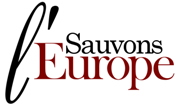 Sauvons l’EuropeAssemblée générale du 28 janvier 2020POUVOIRJe, soussigné      membre de l'association Sauvons l’Europe, et à jour de cotisation, constitue pour mandataire sans faculté de substitution :       [inscrire ici les noms et prénoms du mandataire]pour me représenter à l'Assemblée de l'association Sauvons l’Europe le 28 janvier 2020, dont l'ordre du jour est précisé sur la convocation ci-jointe.En conséquence, assister à cette assemblée générale en mon nom, signer la feuille de présence et toutes autres pièces, prendre part à toutes délibérations, émettre tous votes sur les questions à l'ordre du jour, et, généralement, faire le nécessaire.Le présent pouvoir conservera tous ses effets pour toute autre assemblée qui, par suite de défaut de quorum ou autre cause, serait ultérieurement réunie à l'effet de délibérer sur le même ordre du jour.Fait à     , le      /     /     Pouvoir à confier au mandataireou à renvoyer par courriel à fabien.chevalier@sauvonsleurope.eu